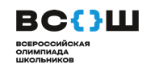 Муниципальный этап Всероссийской олимпиады школьников в 2023-2024 учебном годуКритерии оценивания олимпиадных заданий по литературе для 7-8 классаВ этом году ученикам 7 и 8 классов, участвующим в олимпиаде, предложен один комплект заданий, что предусмотрено рекомендациями Центральной предметно-методической комиссии, поскольку учащиеся этих классов относятся к одной возрастной группе.В комплект входит 2 задания, при выполнении которых необходимо продемонстрировать как умение анализировать предложенный текст, так и творческое мышление, и умение создавать оригинальный текст в предлагаемом формате. В этом году задания для 7-8 класса делятся по принципу «аналитическое – творческое», как в возрастной группе 9-11 классов. В задание 2 также включен вопрос, при ответе на который участники могут продемонстрировать общую читательскую эрудицию. При проверке важно учесть, что однозначно верных ответов на поставленные в задании 1 вопросы нет, как нет и универсального шаблона написания текста-монолога в задании 2. Задание 1 предполагает, что в процессе ответа на предлагаемые вопросы участники муниципального этапа олимпиады смогут проявить свои аналитические способности и умение формулировать развёрнутый и аргументированный ответ на поставленный вопрос. Вопросы сформулированы таким образом, чтобы ответ на каждый последующий вопрос дополнял и развивал предыдущий.  При ответе на вопрос 2 участники олимпиады должны подкрепить свою точку зрения примерами из текста стихотворения, продемонстрировав тем самым умение работать с конкретным произведением, делать важные наблюдения и привлекать адекватные примеры. Ответы на вопросы 3 и 4 потребуют от учащихся 7-8 класса проявить не только аналитические, но и интерпретационные способности, связанные со знанием общекультурного контекста (например, того, что Пушкин в русской литературе и культуре олицетворяет своего рода поэтический «эталон»).Задание 2 предполагает создание своего оригинального текста в форме монолога свечи. Это потребует от учащихся знания специфики монологической речи, умения «примерить» на себя роль другого – в данном случае свечи. Материалом, на основании которого ученики 7-8 класса должны создать свой текст-монолог, являются поэтические произведения, представленные в задании 1 и 2. Тексты подобраны с таким расчетом, чтобы продемонстрировать многозначность образа свечи в русской поэзии и дать возможность каждому участнику олимпиады определиться с тем, какой «характер» будет у героини его монолога. Задание 2 также содержит вопрос, требующий указания известных участнику олимпиады произведений, в которых встречается свеча (как центральный образ, предмет, художественная деталь и т.п.). Могут быть указаны произведения не только русской, но и зарубежной литературы. Вопрос может быть максимально оценен 10 баллами (по 1 баллу за каждое верное указание автора и названия произведения). Если участник олимпиады называет только текст, но не называет автора или указывает автора, но не указывает или неверно указывает название произведения, то в таком случае он получает 0,5 балла.Примерный список произведений, которые могут указать участники олимпиады при ответе на это вопрос, представлен ниже (обращаем внимание, что список имеет приблизительный характер, учащимся  совершенно не обязательно указывать именно те произведения, которые в нем перечислены, это могут быть тексты, относящиеся как к классической или/и современной русской литературе, так и к зарубежной): В. А. Жуковский «Светлана»; А. С. Пушкин «Сказка о мертвой царевне и о семи богатырях», «Выстрел», «Метель»; Г.-Х. Андерсен «Сальная свеча»; Н. В. Гоголь «Портрет», «Вий»; А. М. Горький «Детство»; К. Симонов «Свеча»; Т. Х. Уайт «Свеча на ветру» и др. С одной стороны, вопрос о произведениях, в которых, так или иначе, фигурирует свеча, способствует градации работ участников относительно друг друга и большей объективности итоговых результатов. С другой, составляя свой список таких произведений, участники олимпиады получают дополнительный материал для творческого выполнения задания.